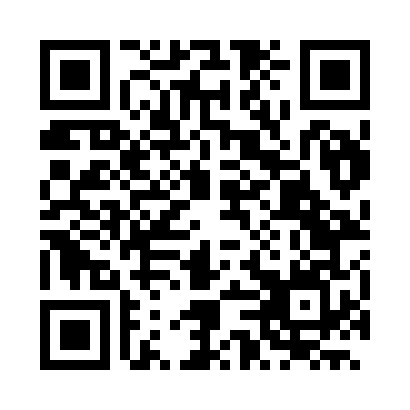 Prayer times for Pitangui, BrazilWed 1 May 2024 - Fri 31 May 2024High Latitude Method: NonePrayer Calculation Method: Muslim World LeagueAsar Calculation Method: ShafiPrayer times provided by https://www.salahtimes.comDateDayFajrSunriseDhuhrAsrMaghribIsha1Wed5:006:1511:573:125:386:482Thu5:016:1611:563:125:376:483Fri5:016:1611:563:125:366:474Sat5:016:1611:563:115:366:475Sun5:016:1711:563:115:356:466Mon5:026:1711:563:115:356:467Tue5:026:1711:563:105:346:468Wed5:026:1811:563:105:346:459Thu5:026:1811:563:105:346:4510Fri5:036:1911:563:095:336:4511Sat5:036:1911:563:095:336:4412Sun5:036:1911:563:095:326:4413Mon5:046:2011:563:095:326:4414Tue5:046:2011:563:085:326:4315Wed5:046:2011:563:085:316:4316Thu5:046:2111:563:085:316:4317Fri5:056:2111:563:085:316:4318Sat5:056:2211:563:075:306:4219Sun5:056:2211:563:075:306:4220Mon5:066:2211:563:075:306:4221Tue5:066:2311:563:075:296:4222Wed5:066:2311:563:075:296:4223Thu5:066:2411:563:075:296:4224Fri5:076:2411:563:065:296:4225Sat5:076:2411:573:065:296:4126Sun5:076:2511:573:065:286:4127Mon5:086:2511:573:065:286:4128Tue5:086:2611:573:065:286:4129Wed5:086:2611:573:065:286:4130Thu5:096:2611:573:065:286:4131Fri5:096:2711:573:065:286:41